6. ConclusiónPrograma del curso:Clase 1: ¿Diversidad? ¿Unidad? ¡Por amor a Dios!Clase 2: Cómo Dios crea la unidad y la diversidadClase 3: La imagen de Dios en nuestra unidad y diversidadClase 4: Los propósitos de Dios para la similitud en la iglesiaClase 5: Consejo para los cristianos que forman parte de la minoríaClase 6: Consejería para los cristianos que forman parte de la mayoríaClase 7: Resolviendo la desunión¿Preguntas o comentarios?  E-mail del profesor: ______________________________________Primera edición en español: 2019Copyright © 2019 por 9Marks para esta versión españolaSeminario Básico—Unidad y diversidad en la iglesia local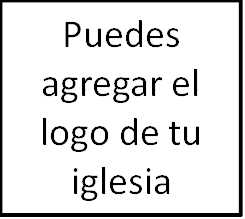 Clase 6: Consejo para los cristianos 	  que forman parte de la mayoríaIntroducción: ¿Cómo podemos amar a otros que provienen de una cultura mayoritaria o minoritaria?«9 El amor sea sin fingimiento. Aborreced lo malo, seguid lo bueno. 10 Amaos los unos a los otros con amor fraternal; en cuanto a honra, prefiriéndoos los unos a los otros. 11 En lo que requiere diligencia, no perezosos; fervientes en espíritu, sirviendo al Señor; 12 gozosos en la esperanza; sufridos en la tribulación; constantes en la oración; 13 compartiendo para las necesidades de los santos; practicando la hospitalidad». – Romanos 12:9-13.Cómo debería ser nuestro amor fraternal en la iglesia:1. Un amor sin fingimiento«El amor sea sin fingimiento».2. Un amor abnegado«…en cuanto a honra, prefiriéndoos los unos a los otros». ¿Cómo pueden los que forman parte de la mayoría evitar suponer que todos los demás ven las cosas como ellos las ven?Recuerda el «factor de invisibilidad» de la cultura mayoritaria.Haz amistades profundas con personas que sean diferente a ti.Escucha las aplicaciones de sermones que no se apliquen a ti.Piensa en experiencias diferentes al orar por el directorio.Ponte en sus zapatos.Haz preguntas con humildad.3. Un amor no perezoso«En lo que requiere diligencia, no perezosos; fervientes en espíritu, sirviendo al Señor».4. Un amor constante«…gozosos en la esperanza; sufridos en la tribulación; constantes en la oración».5. Un amor sacrificial«…compartiendo para las necesidades de los santos; practicando la hospitalidad».Sacrificio diligente y proactivo.